Об отмене постановления Главы Лебяжинскогосельского поселения «О назначении схода граждан в с. Лебяжье Лебяжинского сельского поселения Алексеевского муниципального района Республики Татарстан по вопросу введения и использования средств самообложения граждан»          В целях недопущения дальнейшего распространения новой коронавирусной инфекции, принимая во внимание Постановление КМ РТ от 28.10.2021 № 1006 "О внесении изменения в постановление Кабинета Министров Республики Татарстан от 19.03.2020 № 208 "О мерах по предотвращению распространения в Республике Татарстан новой коронавирусной инфекции"ПОСТАНОВЛЯЮ:Отменить постановления Главы Лебяжинского сельского поселения от 03.11.2021г. №3 «О назначении схода граждан в с. Лебяжье Лебяжинского сельского поселения Алексеевского муниципального района Республики Татарстан по вопросу введения и использования средств самообложения граждан». Разместить настоящее постановление на официальном портале правовой информации Республики Татарстан, на официальном сайте Алексеевского муниципального района, на информационных стендах Лебяжинского сельского поселения.     3.   Контроль за исполнением данного решения оставляю за собой. Глава Лебяжинского сельского поселенияАлексеевского муниципального района                                 Д.А. Гилязов ГЛАВА ЛЕБЯЖИНСКОГОСЕЛЬСКОГО ПОСЕЛЕНИЯ  АЛЕКСЕЕВСКОГОМУНИЦИПАЛЬНОГО РАЙОНАРЕСПУБЛИКИ ТАТАРСТАН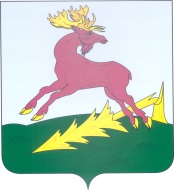 ТАТАРСТАН  РЕСПУБЛИКАСЫАЛЕКСЕЕВСКМУНИЦИПАЛЬ РАЙОНЫЛЕБЯЖЬЕ АВЫЛ ҖИРЛЕГЕНЕҢ БАШЛЫГЫПОСТАНОВЛЕНИЕ     11.11.2021г.с. Лебяжье                                    КАРАР№                                    № 5